Об утверждении графика приема граждан депутатами Совета сельского поселения Бельский сельсовет муниципального района Гафурийский район Республики Башкортостан 27 созываВ соответствии с Федеральным законом «Об общих принципах организации местного самоуправления в Российской Федерации», Уставом сельского поселения Бельский сельсовет муниципального района Гафурийский район Республики Башкортостан, Совет сельского поселения Бельский сельсовет муниципального района Гафурийский район  Республики БашкортостанР Е Ш И Л : 1. Утвердить прилагаемый график приема граждан депутатами Совета сельского поселения Бельский сельсовет муниципального  района Гафурийский район Республики Башкортостан 27 созыва.2. Настоящее решение вступает в силу с момента его утверждения.3.Обнародовать настоящее решение на информационном стенде и на официальном сайте администрации сельского поселения. 4.Контроль за исполнением настоящего решения оставляю за собой.             Глава сельского поселения                                                                 Ю.З.Ахмеровс.Инзелга,от 09.11.2015№6-14зПриложение к решению Совета сельского поселения Бельский сельсовет муниципального района Гафурийский район Республики Башкортостан от 09.11.2015 №6-14зГрафик приема граждан депутатами Совета сельского поселения  Бельский сельсовет муниципального района Гафурийский район Республики Башкортостан 27 созыва Лист согласования к проекту решения Совет СП ___ сельсовет МР Гафурийский район РБ «Об утверждении графика приема граждан депутатами Совета сельского поселения ________ сельсовет муниципального района Гафурийский район Республики Башкортостан ___ созыва»БАШ?ОРТОСТАН РЕСПУБЛИКА№Ы;АФУРИ РАЙОНЫМУНИЦИПАЛЬ РАЙОНЫНЫ*БЕЛЬСКИЙ АУЫЛСОВЕТЫ АУЫЛ БИЛ"М"№ЕСОВЕТЫ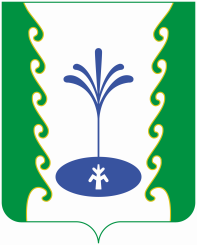 СОВЕТСЕЛЬСКОГО ПОСЕЛЕНИЯБЕЛЬСКИЙ СЕЛЬСОВЕТМУНИЦИПАЛЬНОГО РАЙОНА ГАФУРИЙСКИЙ РАЙОН РЕСПУБЛИКИ БАШКОРТОСТАН                 КАРАРРЕШЕНИЕ№п/пФ.И.О.Округ Место проведенияДень приема1Ахмеров Ю.З.№1д.Новокарамышево1-я среда месяцас 16-00 до 17-002Ягафаров Р.Г.№2д.Кутлугуза, сельский клуб.1-й понедельник месяца с 17-00 до 18-003Каримов М.Ф.№3д.Кутлугуза, сельский клуб.2-я среда месяца с 16-00 до 17-004Абдрашитов Р.Ф.№4д.Кутлугуза, сельский клуб.1-й вторник месяца с 17-00 до18-005Назирова Ф.Ф.№5с.Инзелга,СДК2-й вторник месяца с 16-00 до 17-006Калимуллина Р.А.№6с.Инзелга,СДК2-я среда месяца с 16-00 до 18-007Ягофаров Р.А.№7с.Инзелга,СДК1-я пятница месяца с 16-00 до 17-008Рахматуллин М.А.№8с.Инзелга,СДК2-я среда месяца с 15-00 до 17-009Максютов Ш.Ш.№9с.Инзелга,СДК1-я пятница месяца  с 16-00 до 17-0010Максютов Р.С.№10д.Цапаловка1-й понедельник месяца с 16-00 до 17-00№ округаФИО депутатаДолжность Подпись12345678910